SKRIPSI" ESTIMASI  PENGARUH  BERBAGAI  SUDUT ALlRAN  PADA SILINDER  HORISONTAL  ALAT H111D   COMBINED  CONVECTION AND RADIATION TERHADAP  KARAKTERISTIK   PERPINDAHAN PANAS"Oleh:M. KAMAROLLAH   SOLISSA NIM. 2007 - 71- 036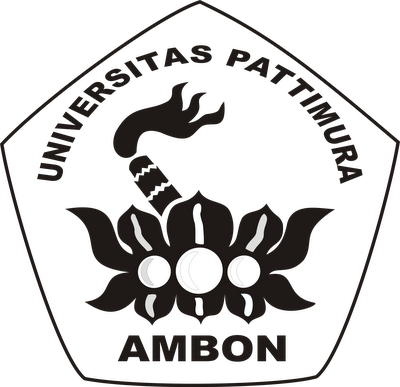 PROGRAM  STUDI TEKNIK  MESIN JURUSAN TEKNIK  MESIN FAKULTAS  TEKNIK UNIVERSITAS  PATTIMURA AMBON2014"ESTIMASI  PENGARUH   BERBAGAI    SUDUT  ALlRAN   P ADA SILINDER    HORISONTAL   ALAT  HlllD     COMBINED CONVECTION  AND RADIATION   TERHADAP KARA TERISTIK PERPINDAHAN PANAS"Oleh                       : M. Kamarollah SolissaPembimbing IPembimbing II: Titahelu. N. ST., MT.: Ciptoadi, P. ST., MT.ABSTRAKEstimasi berbagai sudut aliran pada silinder horisontal alat H111D telah diteliti dengan penilitian eksperimental untuk mengetahui fenomena perpindahan panas gabungan yakni ; konduksi, konveksi, dan radiasi.Penelitian dilakukan dengan memvariasikan sudut aliran udara panas (8)  = 0°-180° pada beban panas konstan untuk mengetahui karakteristik perpindahan panas yakni; Bilangan Reynol, bilangan Nusselt, koefisien konveksi, koefisien radiasi, laju koefisien konveksi, laju koefisien radiasi dan koefisien konduksi.Hasil penelitian memperlihatkan bahwa semakin besar sudut aliran udara panas (8)  maka bilangan Reynold (Re), bilangan Nusselt (Nu),dan koefisien konveksi (he) mengalami penurunan masing-masin sebesar 25,7%, 15,5%, dan 1,98% pada sudut (8)  <  160°, kemudian mengalami peningkatan pada sudut (8)    >  160°. Sedangkan koefisien radiasi (hr), laju perpindahan panas konveksi (qc), laju perpindahan   panas   radiasi   (qr)   dan  laju  perpindahan   panas   konduksi   (qk) mengalami  peningkatan  masing-masing  sebesar;  72,85%,  87,01% dan  87,61% pasa sudut (8)  < 160° kemudian mengalami penurunan.Kata Kunei:    Sudut   aliran,   bilangan   Reynold,   Bilangan   Nusselt,   koefisien konveksi.